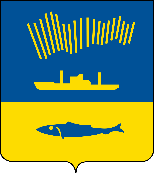 АДМИНИСТРАЦИЯ ГОРОДА МУРМАНСКАП О С Т А Н О В Л Е Н И Е________                                                                                          № ______       В соответствии с Бюджетным кодексом Российской Федерации, Федеральным законом от 06.10.2003 № 131-ФЗ «Об общих принципах организации местного самоуправления в Российской Федерации», Уставом муниципального образования городской округ город-герой Мурманск, решением Совета депутатов города Мурманска от 16.06.2022 № 37-515 «О внесении изменений в решение Совета депутатов города Мурманска от 16.12.2021 № 32-432 «О бюджете муниципального образования город Мурманск на 2022 год и на плановый период 2023 и 2024 годов»», постановлением администрации города Мурманска от 21.08.2013 № 2143 «Об утверждении Порядка разработки, реализации и оценки эффективности муниципальных программ города Мурманска, утвержденных до 2022 года», распоряжением администрации города Мурманска от 09.11.2017 № 79-р «Об утверждении перечня   муниципальных   программ   города   Мурманска  на 2018–2024 годы» п о с т а н о в л я ю: 1. Внести изменения в муниципальную программу города Мурманска «Градостроительная политика» на 2018 - 2024 годы, утвержденную постановлением администрации города Мурманска от 13.11.2017 № 3602          (в ред. постановлений от 04.06.2018 № 1640, от 29.08.2018 № 2833,                     от 16.11.2018 № 3954, от 17.12.2018 № 4382, от 19.12.2018 № 4417,                     от 19.08.2019 № 2789, от 27.11.2019 № 3937, от 18.12.2019 № 4238,                      от 18.12.2019 № 4243, от 28.05.2020 № 1243, от 15.12.2020 № 2891,                     от 18.12.2020 № 2969, от 27.05.2021 № 1417, от 08.11.2021 № 2854,                     от 14.12.2021 № 3204, от 20.12.2021 № 3276), изложив ее в новой редакции согласно приложению к настоящему постановлению.2. Отделу информационно-технического обеспечения и защиты информации администрации города Мурманска (Кузьмин А.Н.) разместить настоящее постановление с приложением на официальном сайте администрации города Мурманска в сети Интернет.3. Редакции газеты «Вечерний Мурманск» (Хабаров В.А.) опубликовать настоящее постановление с приложением.4. Настоящее постановление вступает в силу со дня официального опубликования и применяется к правоотношениям, возникшим с 16.06.2022.5. Контроль за выполнением настоящего постановления возложить на заместителя главы администрации города Мурманска Изотова А.В.Глава администрации города Мурманска                                                                         Ю.В. Сердечкин